Gravity by Coldplay 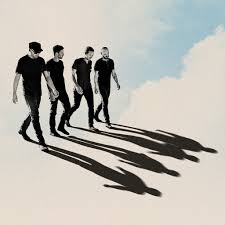 Baby, 
It's been a long time coming, 
Such a long, long time. 
And I can't stop running, 
Such a long, long time. 
Can you hear my heart beating? 
Can you hear that sound? 
Cause I can't help thinking 
And I won't stop now 
And then I looked up at the sun and I could see 
Oh, the way that gravity pulls on you and me, 
And then I looked up at the sky and saw the sun, 
And the way that gravity pushes on everyone, 
On everyone. 

Baby, 
When your wheels stop turning 
And you feel let down 
And it seems like troubles 
Have come all around 
I can hear your heart beating, 
I can hear that sound, 
And I can't help thinking. 
And I won't look now. 

And then I looked up at the sun and I could see 
Oh, the way that gravity pulls on you and me, 
And then I looked up at the sky and saw the sun 
And the way that gravity pushes on everyone 
On everyone 
On everyone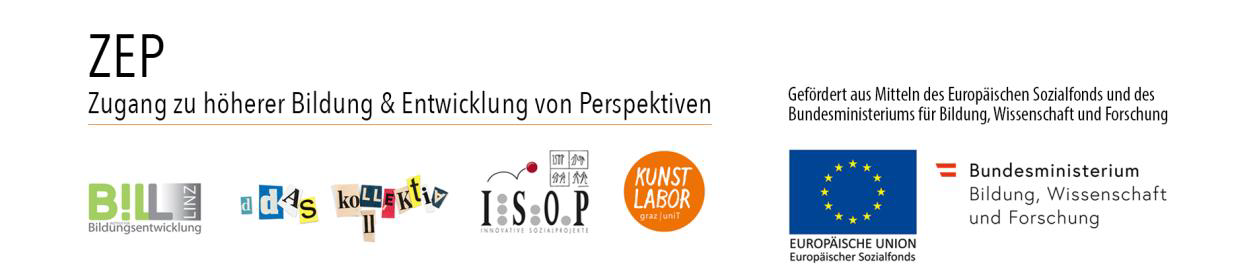 Find as many verbs as you can in the following tenses.Find as many verbs as you can in the following tenses.Simple PresentPresent ProgressiveSimple PastComplete the chart with the missing verb forms.Complete the chart with the missing verb forms.Complete the chart with the missing verb forms.Simple PresentPresent ProgressiveSimple PastThinkBeatingLookedHelpingSawHearPushesRunningStopped